 COVID-19 Vaccination Referral Form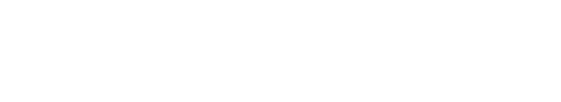 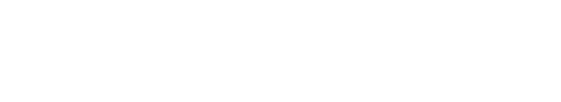 NHSGGC: Return form to ggc.covidvaccinationcontactcentre@ggc.scot.nhs.ukPlease insert patient name & CHI in subject heading.   One email per patient.Referring Clinician Name:Responsible Consultant/GP:Referring Hospital/ GP Practice:Patient Name:CHI:Telephone Number:Reason for Early second doseReason for Early second doseAwaiting Transplant:☐Commencing Immunosuppressive Therapy:☐............Other …If new treatment/surgery, anticipated start date:Date of first dose:Preferred timeframe for second dose Reason for third primary dose primary or acquired immunodeficiency states; immunosuppressive or immunomodulating therapy; chronic immune-mediated inflammatory disease who were           receiving or had received immunosuppressive therapy prior to          vaccination;Individuals who had received high dose steroids                         (equivalent to >40mg prednisolone per day for more than a week)     for for any reason in a month before vaccination.Other                                ☐                               ☐                               ☐                                                                                       ☐ ………………………………………………Date of second dose Preferred timescale for third dose          	                                weeksReferral for first dose for 5-11 year old       Reason for First dose ( as per Green Book )        Any treatment dates to avoid       Any additional needs  eg quiet area Any other comment:Please note that you should send your referral for vaccination to the Health Board of your patient’s residence rather than where the person is attending for clinical care